Évaluation oral – Un camp pour adosNom: ________________________________		Date: ____________________________________Évaluation Oral – Un camp pour ados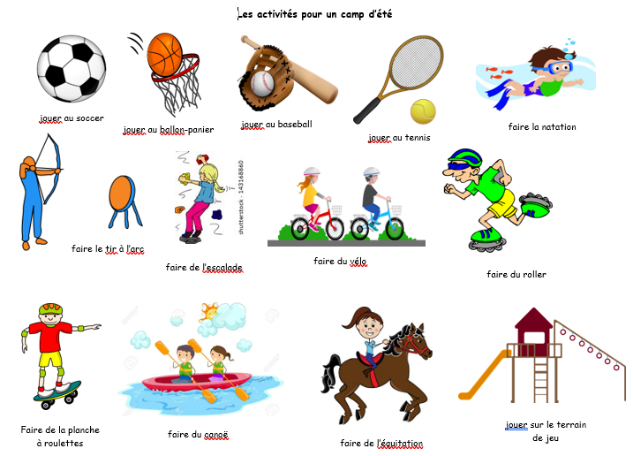 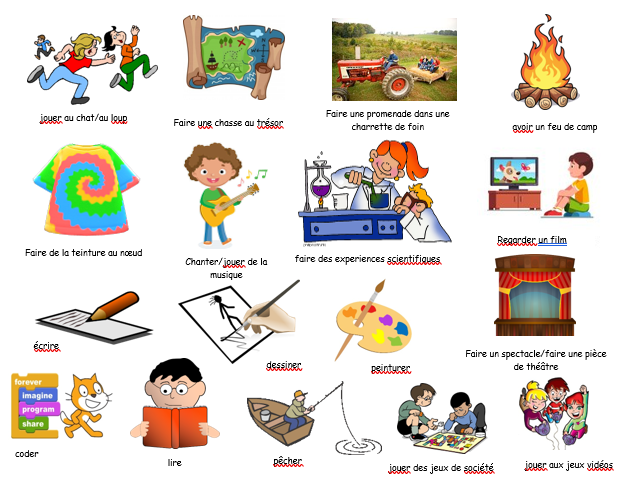 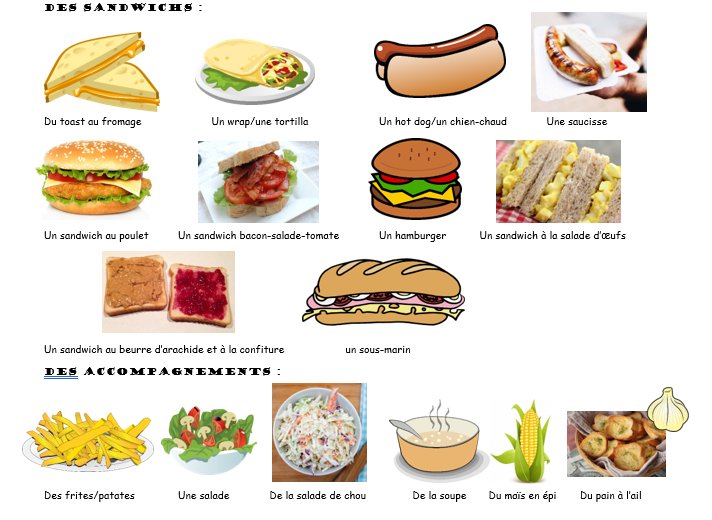 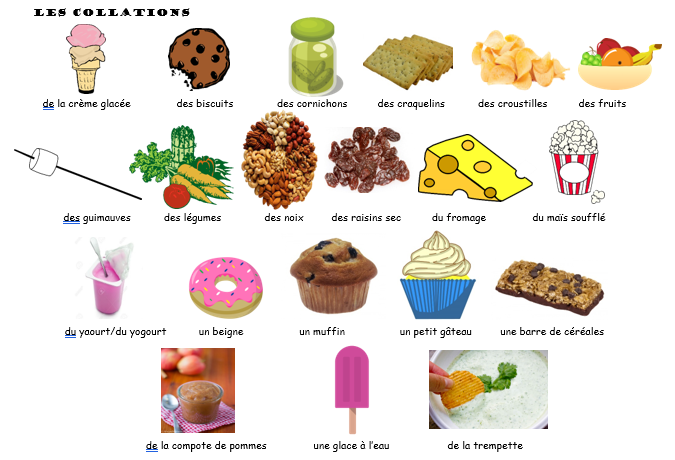 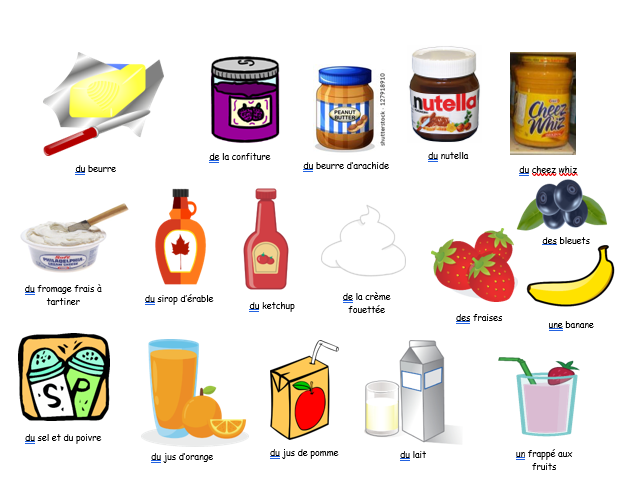 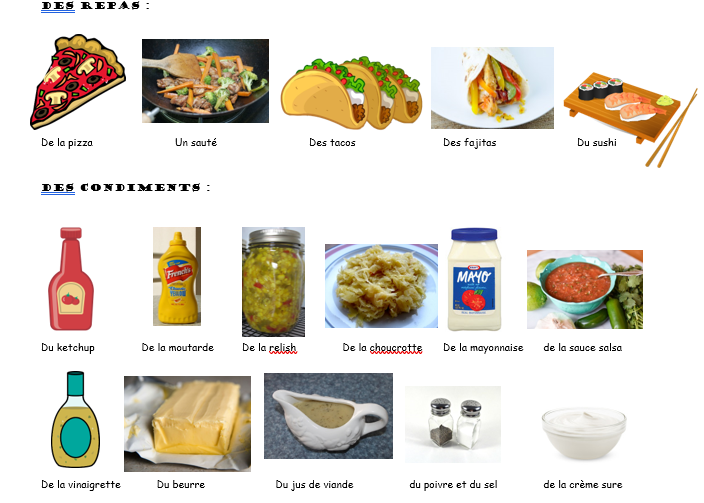 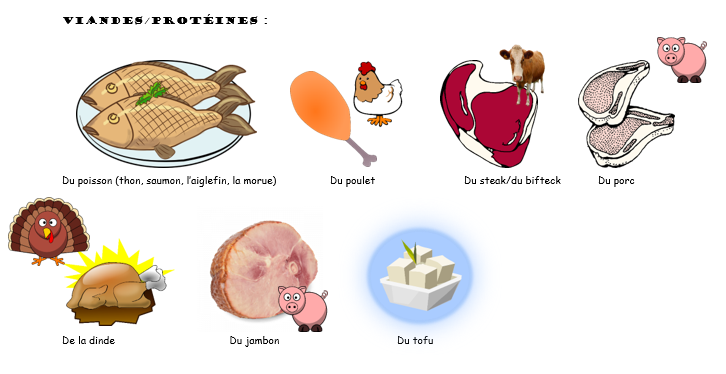 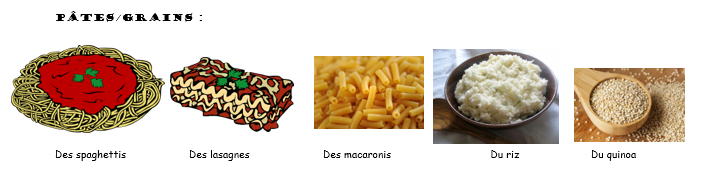 QuestionNoteÀ quelle heure est-ce qu’on __________ à votre camp?Se lèveMange le déjeunerMange la collation du matinMange le dînerMange la collation de l’après-midiMange le souperMange la collation du soirSe couche4        3          2         1Quelles sont les activités _________ à votre camp?Du matin?De l’après-mididu soir?4        3          2         1Qu’est-ce qu’on mange pour _____________ à votre camp?Le déjeunerLa collation du matinLe dînerLa collation de l’après-midiLe souperLa collation du soir?4        3          2         1Qu’est-ce qu’on boit avec _____________ à votre camp?Le déjeunerLa collation du matinLe dînerLa collation de l’après-midiLe souperLa collation du soir?4        3          2         1QuestionRéponseVocabulaireÀ quelle heure est-ce qu’on __________ à votre camp?Se lèveMange le déjeunerMange la collation du matinMange le dînerMange la collation de l’après-midiMange le souperMange la collation du soirSe coucheOn se lève à ____ à mon camp.On mange le déjeuner à ______  à mon camp.On mange la collation du matin à ______  à mon camp.On mange le dîner à ______  à mon camp.On mange la collation de l’après-midi à ______  à mon camp.On mange le souper à ______  à mon camp.On mange la collation du soir à ______  à mon camp.On se couche à ______  à mon camp.1 – un2 – deux3 – trois4 – quatre5 – cinq6 – six7 – sept  8 – huit12h15 = douze heure et quart2h30 = deux heures et demie6h35 = sept heures moins vingt-cinq1h40 = deux heures moins vingt3h45 = quatre heures moins quart4h50 = cinq heures moins dix5h55 = six heures moins cinq5h00 = cinq heuresQuelles sont les activités _________ à votre camp?Du matin?De l’après-mididu soir?Les activités du matin à mon camp sont _____________ et ___________.Les activités de l’après-midi à mon camp sont _________, _________, ________ et ____.Les activités du soir à mon camp sont _____________ et ___________.Qu’est-ce qu’on mange pour _____________ à votre camp?Le déjeunerLa collation du matinLe dînerLa collation de l’après-midiLe souperLa collation du soir?On mange _________ pour le déjeuner à mon camp.On mange _________ pour la collation du matin à mon camp.On mange _________ pour le dîner à mon camp.On mange _________ pour la collation de l’après-midi à mon camp.On mange _________ pour le souper à mon camp.On mange _________ pour la collation du soir à mon camp.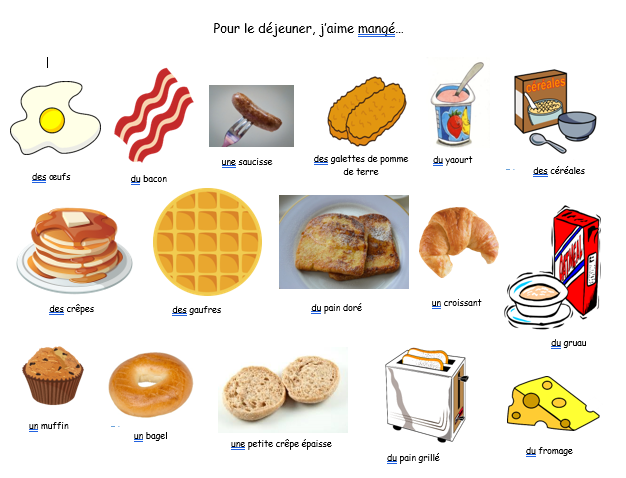 Qu’est-ce qu’on boit avec _____________ à votre camp?Le déjeunerLa collation du matinLe dînerLa collation de l’après-midiLe souperLa collation du soir?On boit _________ avec le déjeuner à mon camp.On boit _________ avec la collation du matin à mon camp.On boit _________ avec le dîner à mon camp.On boit _________ avec la collation de l’après-midi à mon camp.On boit _________ avec le souper à mon camp.On boit _________ avec la collation du soir à mon camp.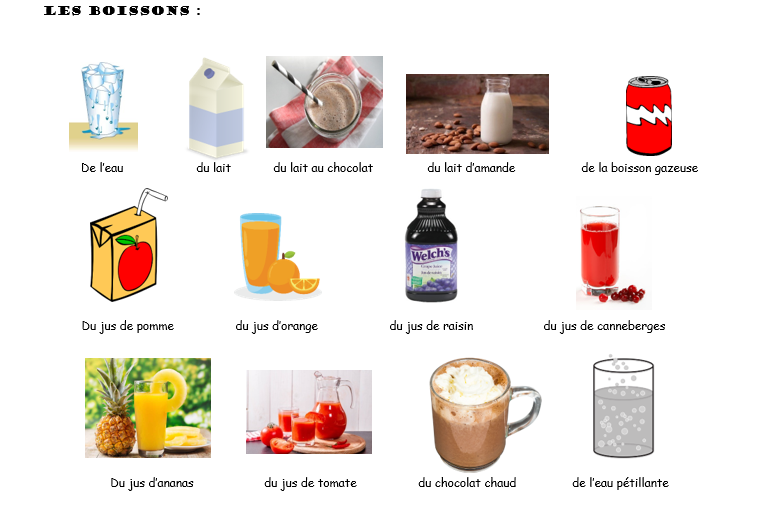 